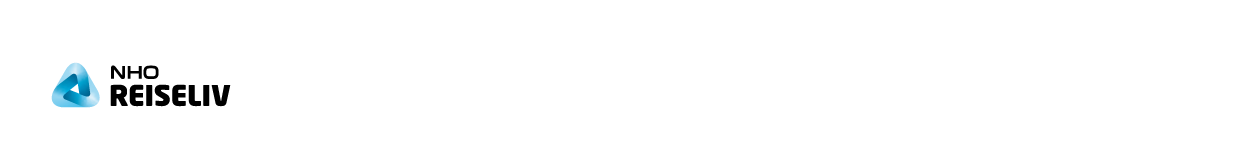 Helse- og omsorgsdepartementet	Vår dato	18.12.2014Ved statsråd Bent Høiepostmottak@hod.dep.no Kopi: Næringsminister Monica Mæland	Status i arbeidet med endring av skjenkebevillingspraksisenNHO Reiseliv viser til tidligere korrespondanse med statsråden angående behovet for endringer i alkoholloven, og konkret å få gjort om fireårsregelen til at en skjenkebevilling gis inntil videre. Statsråden svarte 27. februar i år på et skriftlig spørsmål fra stortingsrepresentant Sveinung Rotevatnangående bevillingsperiode at "Jeg tar sikte på at det før neste fornyelse skal være avklart hvilke regler som skal gjelde for bevillingsperiode og fornyelser". Statsråden svarte 28. oktober i år på skriftlig spørsmål fra stortingsrepresentant Morten Wold at "videre vil jeg trekke fram at jeg, som jeg også tidligere har meddelt Stortinget, ønsker å vurdere om fireårsregelen for fornyelse av bevillinger bør endres. Departementet har nå startet dette arbeidet."NHO Reiseliv er glad for at arbeidet med å endre bevillingspraksisen har startet, men vil og gjøre statsråden oppmerksom på at tiden frem til neste bevillingsperiode går fort. I mange kommuner vil prosessen om å søke ny bevilling starte allerede høsten 2015. NHO Reiseliv håper derfor at det snarlig kommer informasjon om eventuelle endringer i regelverket når det gjelder varigheten av en bedrifts skjenkebevilling.  Vennlig hilsenNHO Reiseliv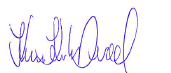 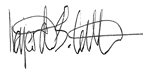 Kristin Krohn Devold						 Ingjerd Sælid GilhusAdministrerende direktør					 Næringspolitisk fagsjef